MATEMATIKA UTORAK 27.10.2020.LK-ZBROJI PRSTIMA I NAPIŠI REZULTAT.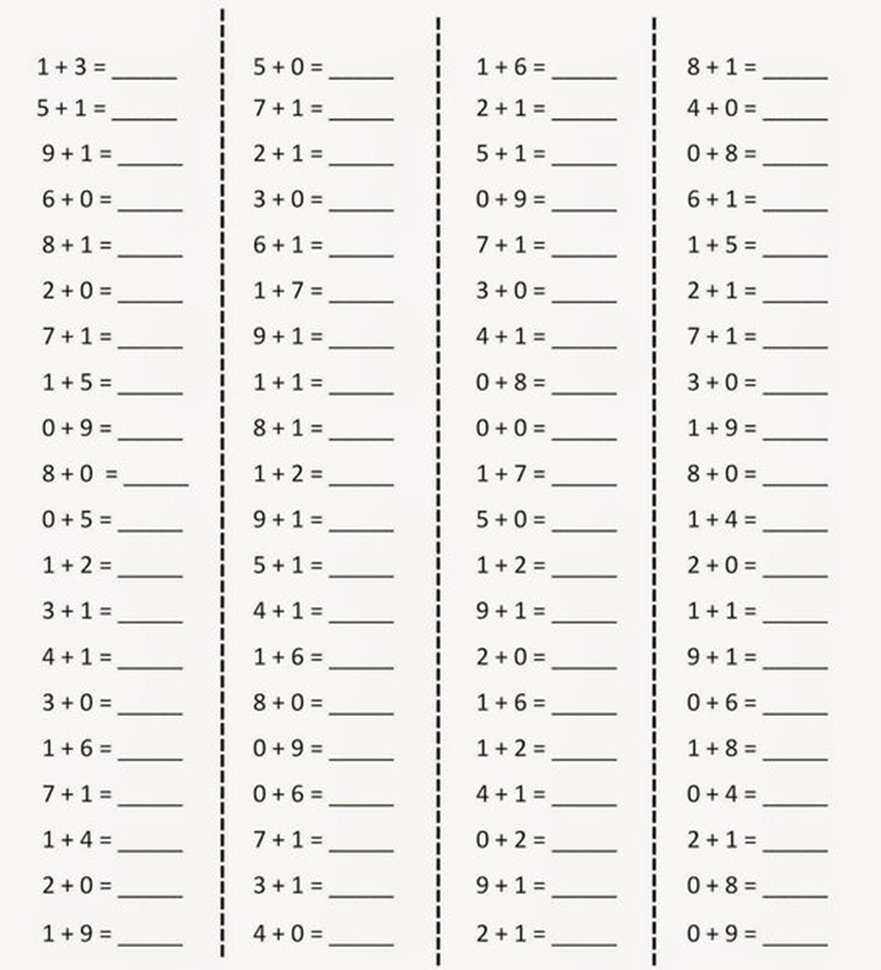 